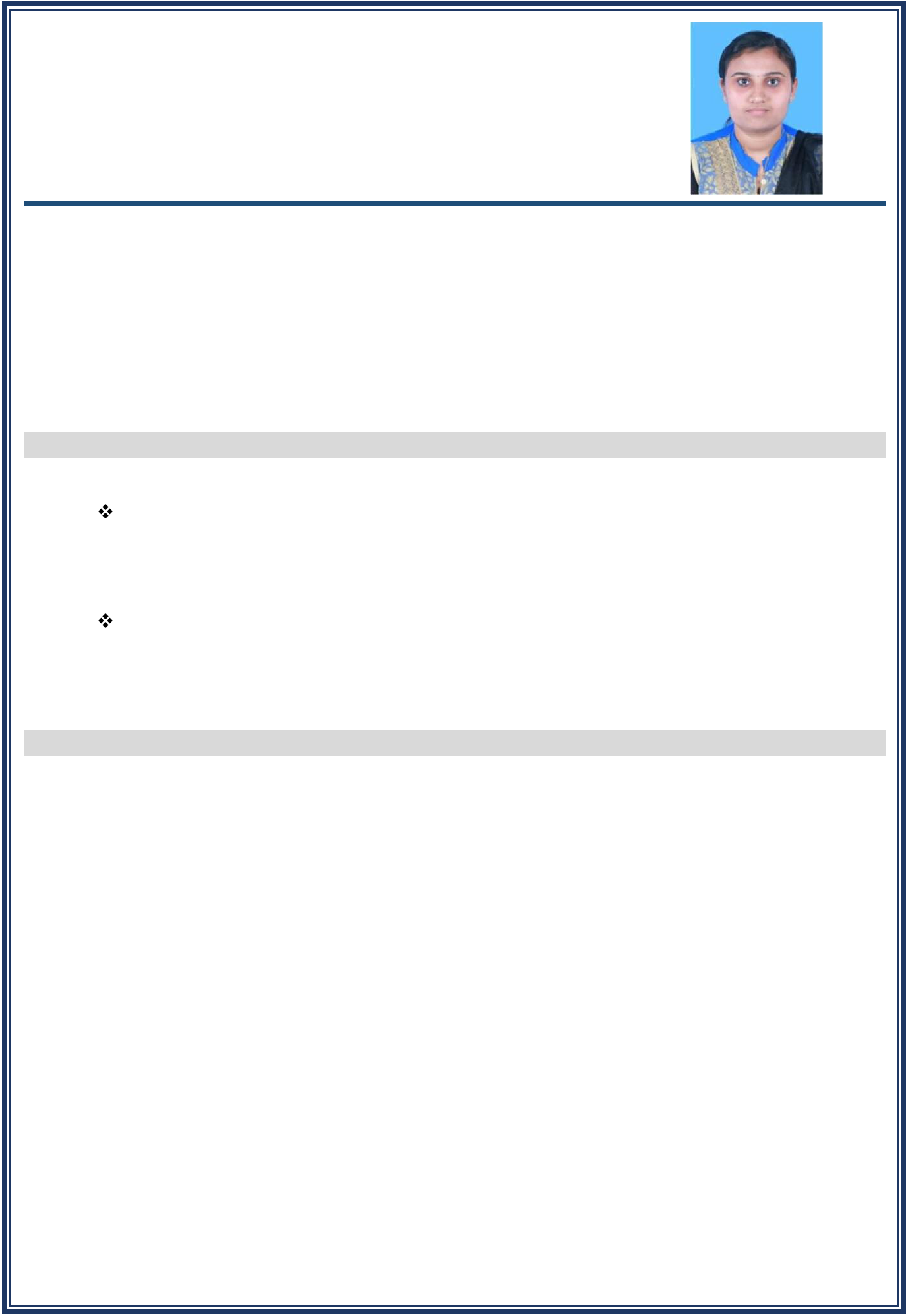 CHIPPY Career-ObjectiveSeeking a challenging career in a reputed concern that offers professional growth, where I can explore and enhance my skills as a key team member, making an important contribution to the financial health and strategy of the company.Professional Experience( January 2019 to January 2020)Position: Software DeveloperPittapillil Agencies ( March 2017 to April 2018)Position: Management TraineeProjects1.	CYBER BIDDING WITH GRAPHICAL CAPTCHAThis system is a web application where user will view various products and online.2.	KERALA CAB BOOKINGIt is a website for a cab and tour booking travel agency where customers can book tour packages and cabs on rent. The admin can handle the request via backend. Notifications will be sent to the customers mobile and email on each process of booking. The website menus are handles from backend.3.	SYSTEM LAN CONTROLLERThis system gives the ability to access remote Computer via Mobile Phone.SCOOPSCREAM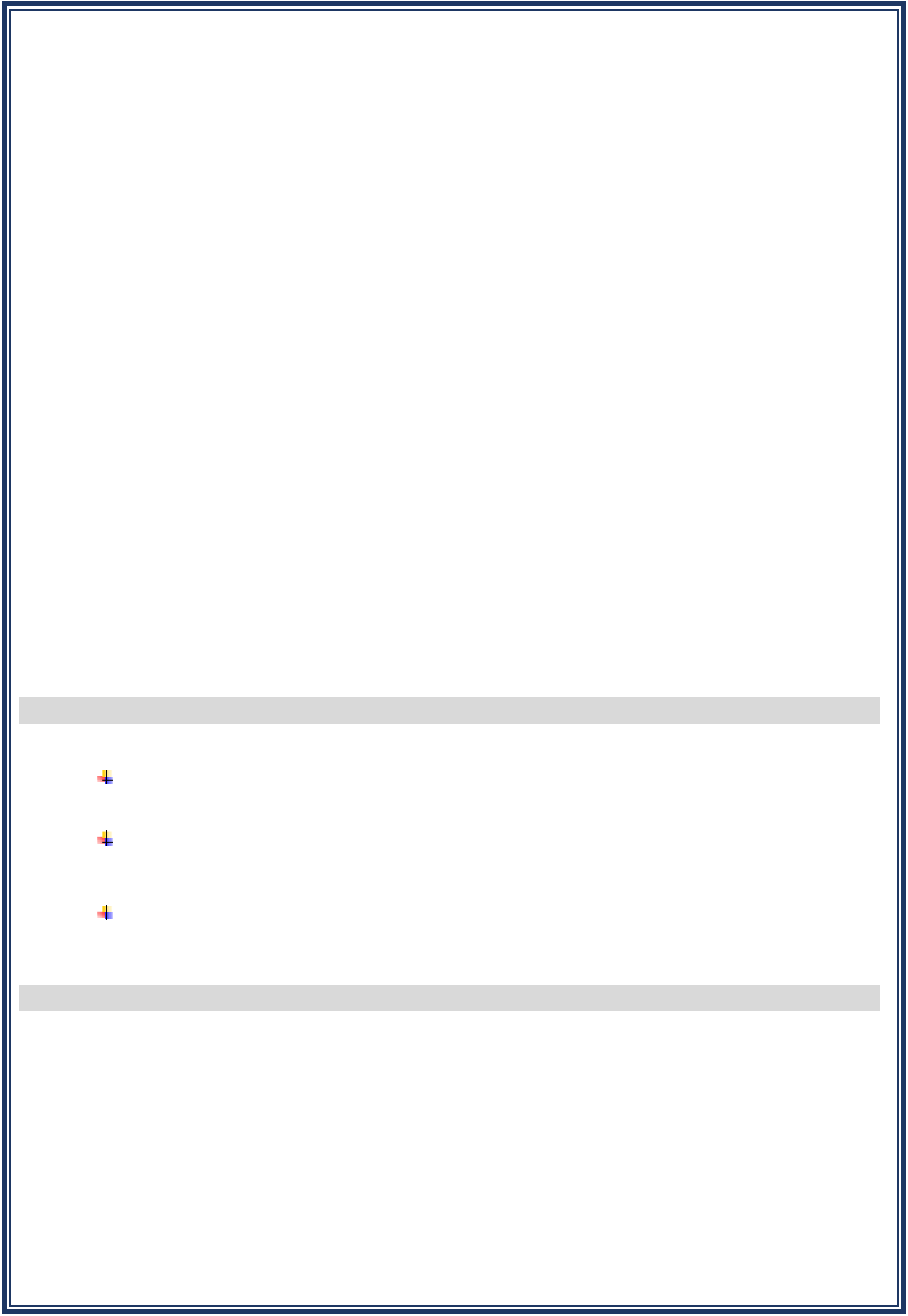 It is a cart site where customers can choose a product and place the order online. The payment part is cash on delivery. The admin can handle the offers and products from backend. also, customer will get notifications via SMS and email.ALTERNATE WEBSITE FOR OLXIt has the same functionality as OLX. also, it has an extra functionality which the owner should inform the admin if the deal is made. It gives a notification on the buyer’s profile. Only if the buyer confirms the deal, the product will be removed from the list.TREAS FURNITURESIt is a software developed for a future dealer which provide the dealer to add his products and manage the product sales. It also handles the employee details and calculation of salary and payment section.Academic detailsB-Tech: - CS ISSAT, Muvattupuzha with 73% in (2013- 2017).Plus two: Biology Science (Kerala State) from St. Mary's HSS, Arakuzha with 80%(2013).10th (Kerala State): from St. Augustine's HSS, Muvattupuzha with 83% (2011).SkillsLanguages	: HTML5,CSS,PHP, Javascript, JQuery, Bootstrap, MySQLFramework : CodeigniterOS	: WindowsEditing tool : Sublime, MS Excel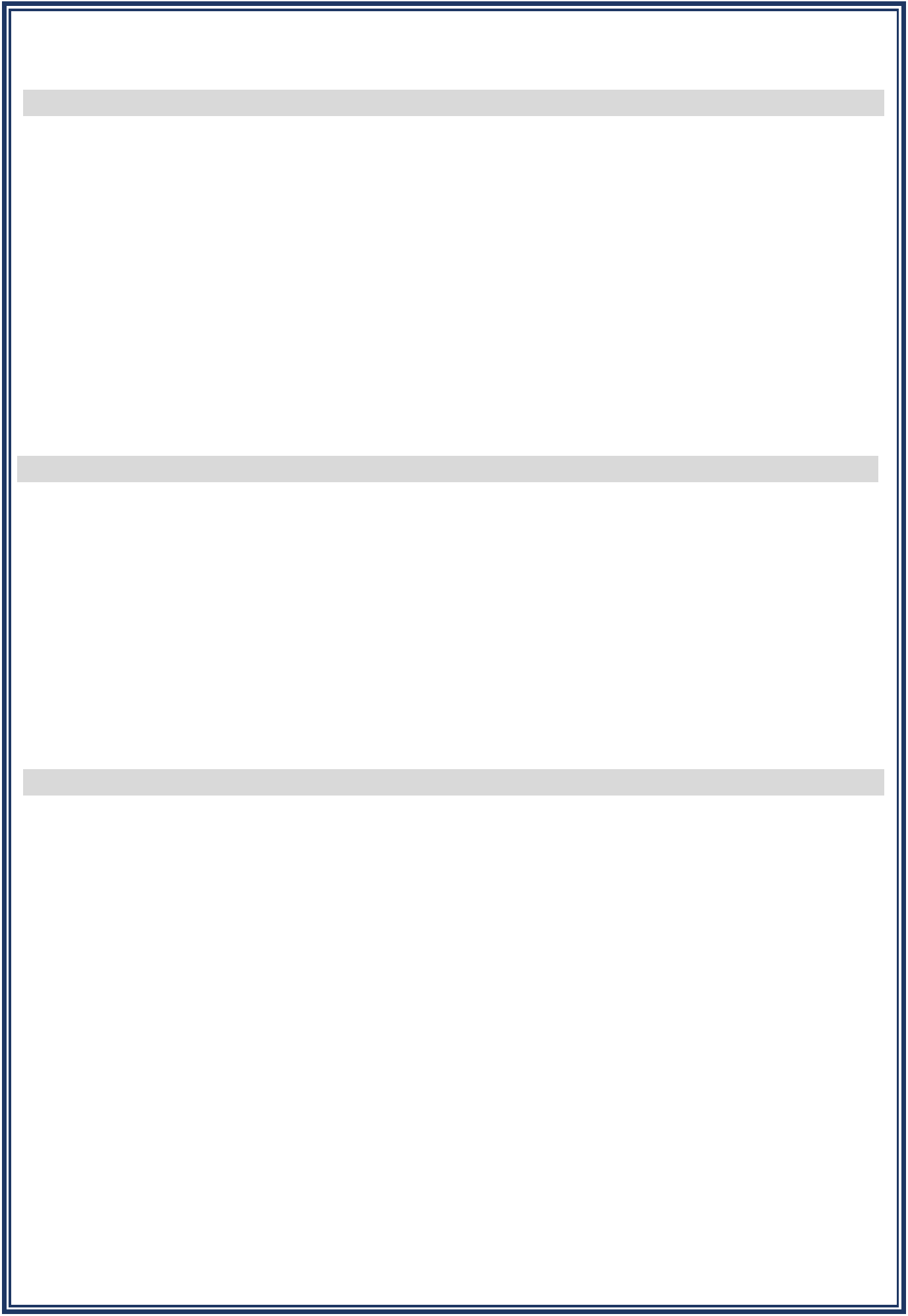 Personal DetailsDate of Birth	:18-08-1995Gender	: FemaleNationality	: IndianReligion	: ChristianLanguages Known : English and Malayalam.ContactEmail: chippy-397159@gulfjobseeker.comI am available for an interview online through this Zoom Link https://zoom.us/j/4532401292?pwd=SUlYVEdSeEpGaWN6ZndUaGEzK0FjUT09DeclarationI hereby declare that the given entries are true to the extent of my knowledge and belief.Place:Date:CHIPPY 